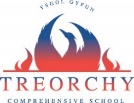 Wellbeing DirectoryJanuary 2021A Young Person’s Mental Health Toolkit can be found on Hwb. This comprises a variety of online resources, which can help them through lockdown and beyond. It contains information on websites, apps, helplines, and more, which support mental health and well-being: Anxiety https://hwb.gov.wales/go/agg9pn Coronavirus and your well-being https://hwb.gov.wales/go/ffkbs1 Crisis https://hwb.gov.wales/go/4ypw1s Keeping health https://hwb.gov.wales/go/nz95en Loss https://hwb.gov.wales/go/lvy6hx Low mood https://hwb.gov.wales/go/bi4vbc Support Description Contact details 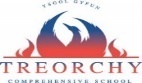 General support from SchoolSupport@treorchycomp.org.ukTel 01443 773128 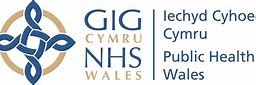 Public health Waleswww.phw.nhs.wales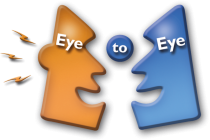 Eye to Eye Counsellingwww.eyetoeye.walestel. 01443 202940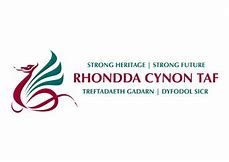 Childrens’ Services  safeguarding support for Adults and Children tel. 01443 742928Educational Psychology EPS@rctcbc.gov.uk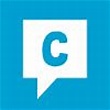 ChildlineChildLine is a counselling service for children and young people up to their 19th birthday in the UK provided by the NSPCCwww.childline.org.uktel. 08001111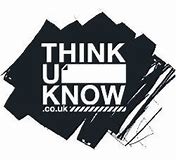 Think you knowEducational programme which protects children both online and offlinewww.thinkyouknow.com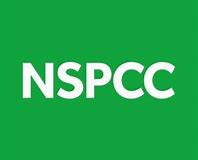 NSPCCNational Society for the Prevention of Cruelty to Children. www.nspcc.org.uk 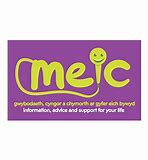 MeicMeic is the helpline service for children and young people up to the age of 25www.meicymru.orgTel 080880 23456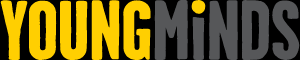 Young MindsThe is the UK’s leading charity fighting for children and young people's mental healthwww.youngminds.org.uk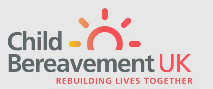 Child Bereavement services www.childbereavement.orgTel.  080002 888 40 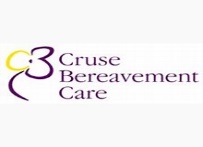 Cruse Cruse is a service offering support for families facing tragic loss of life.www.cruse.org.uktel. 0808 8081677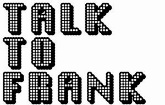 Talk to Frank Talk to Frank support advice and facts on drugs and alcohol www.talktofrank.com